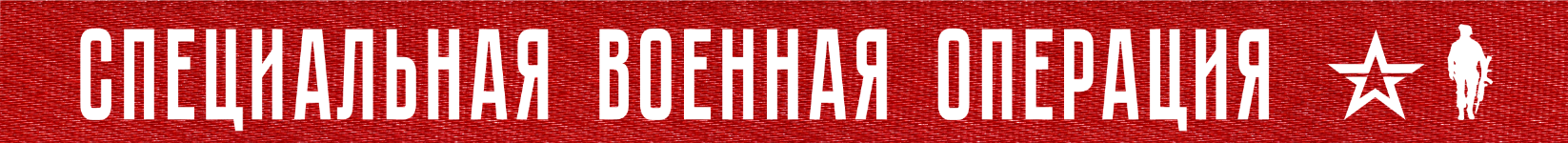 Вооруженные Силы Российской Федерации продолжают специальную военную операцию.На Купянском направлении ударами оперативно-тактической авиации, огнем артиллерии «Западной» группировки войск нанесено поражение живой силе и технике подразделений 103-й бригады территориальной обороны и 92-й механизированной бригады ВСУ в районах населенных пунктов Табаевка, Берестовое Харьковской области и Новоселовское Луганской Народной Республики.Уничтожено до 40 украинских военнослужащих, боевая бронированная машина, а также радиолокационная станция контрбатарейной борьбы AN/TPQ-50 производства США.Также в районе населенного пункта Благодатовка Харьковской области уничтожен склад артиллерийских боеприпасов ВСУ.На Красно-Лиманском направлении в результате огня артиллерии и наступательных действий группировки войск «Центр» нанесено поражение подразделениям 66-й механизированной, 25-й воздушно-десантной и 80-й десантно-штурмовой бригад ВСУ в районах населенных пунктов Невское Луганской Народной Республики, Ямполовка Донецкой Народной Республики, а также Серебрянского лесничества.Уничтожено свыше 70 украинских военнослужащих, две боевые бронированные машины, боевая машина пехоты, гаубица Д-20 и артиллерийская система М-777 производства США.Кроме того, в районе населенного пункта Красный Лиман Донецкой Народной Республики уничтожен склад боеприпасов ВСУ.На Донецком направлении в ходе наступательных действий подразделения «Южной» группировки войск заняли более выгодные рубежи и позиции.За сутки на данном направлении уничтожено до 40 украинских военнослужащих, гаубица «Мста-Б», а также радиолокационная станция контрбатарейной борьбы AN/TPQ-37 производства США.В районе населенного пункта Красноармейск Донецкой Народной Республики уничтожено хранилище топлива для военной техники ВСУ.Кроме того, в районах населенных пунктов Кураховка и Михайловка Донецкой Народной Республики уничтожены два склада боеприпасов ВСУ.На Запорожском направлении огнем артиллерии и подразделений группировки войск «Восток» нанесено поражение подразделениям 108-й и 110-й бригад территориальной обороны в районах населенных пунктов Левадное, Марфополь и Луговское Запорожской области.Потери противника на данном направлении за сутки составили более 20 украинских военнослужащих, артиллерийская система М-777 производства США, две гаубицы Д-20, а также гаубица Д-30.На Херсонском направлении в ходе контрбатарейной борьбы за сутки уничтожены: самоходная гаубица «Акация» и две самоходные артиллерийские установки «Гвоздика».В районе населенного пункта Антоновка Херсонской области уничтожена пусковая установка реактивной системы залпового огня HIMARS производства США.Кроме того, в районах населенных пунктов Казацкое, Николаевка и Михайловка Херсонской области поражены три склада с боеприпасами ВСУ.Оперативно-тактической авиацией, ракетными войсками и артиллерией группировок войск (сил) Вооруженных Сил Российской Федерации нанесено поражение 86 артиллерийским подразделениям ВСУ на огневых позициях, живой силе и военной технике в 103 районах.В районе населенного пункта Красноармейск Донецкой Народной Республики уничтожена пусковая установка тактических ракет «Точка-У» и зенитный ракетный комплекс NASAMS производства Норвегии.Истребительной авиацией ВКС России в районе населенного пункта Червоноармейское Херсонской области сбит самолет МиГ-29 воздушных сил Украины.Средствами противовоздушной обороны за сутки сбито семь украинских беспилотных летательных аппаратов в районах населенных пунктов Котляровка Харьковской области, Никольское, Кирилловка Донецкой Народной Республики, Куземовка, Кременная Луганской Народной Республики, а также Голая Пристань Херсонской области.Всего с начала проведения специальной военной операции уничтожены: 382 самолета, 206 вертолетов, 3008 беспилотных летательных аппаратов, 403 зенитных ракетных комплекса, 7723 танка и другие боевые бронированные машины, 1004 боевые машины реактивных систем залпового огня, 3988 орудий полевой артиллерии и минометов, а также 8255 единиц специальной военной автомобильной техники.3  ФЕВРАЛя  2023 г., 15:05 (МСК)345-й  деньПРОЧТИ  и  ПЕРЕДАЙ  ДРУГОМУ !